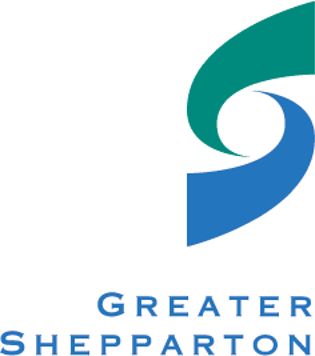 Greater SheppartonDisability Advisory Committee wants your feedback!Are there Council services that you would like to access but cannot? Please nominate:_________________________________________________________What is stopping you from accessing these services?_________________________________________________________Do you have any suggestions to improve access in the City of Greater Shepparton?_________________________________________________________Please provide your contact details (optional)Name:  ___________________________________________________   Address: __________________________________________________Email: ____________________________________________________Phone/Mobile: _____________________________________________Council appreciate your feedback and time.  Please return form to Louise Dwyer (Council’s Access and Inclusion Officer) Phone: 5832 9592 or email louise.dwyer@shepparton.vic.gov.au For access issues not relating to Council, please contact Pam Marshall (Rural Access Officer) phone: 5832 9577 or email: pam.marshall@shepparton.vic.gov.auTRIM REF: M2011/063182